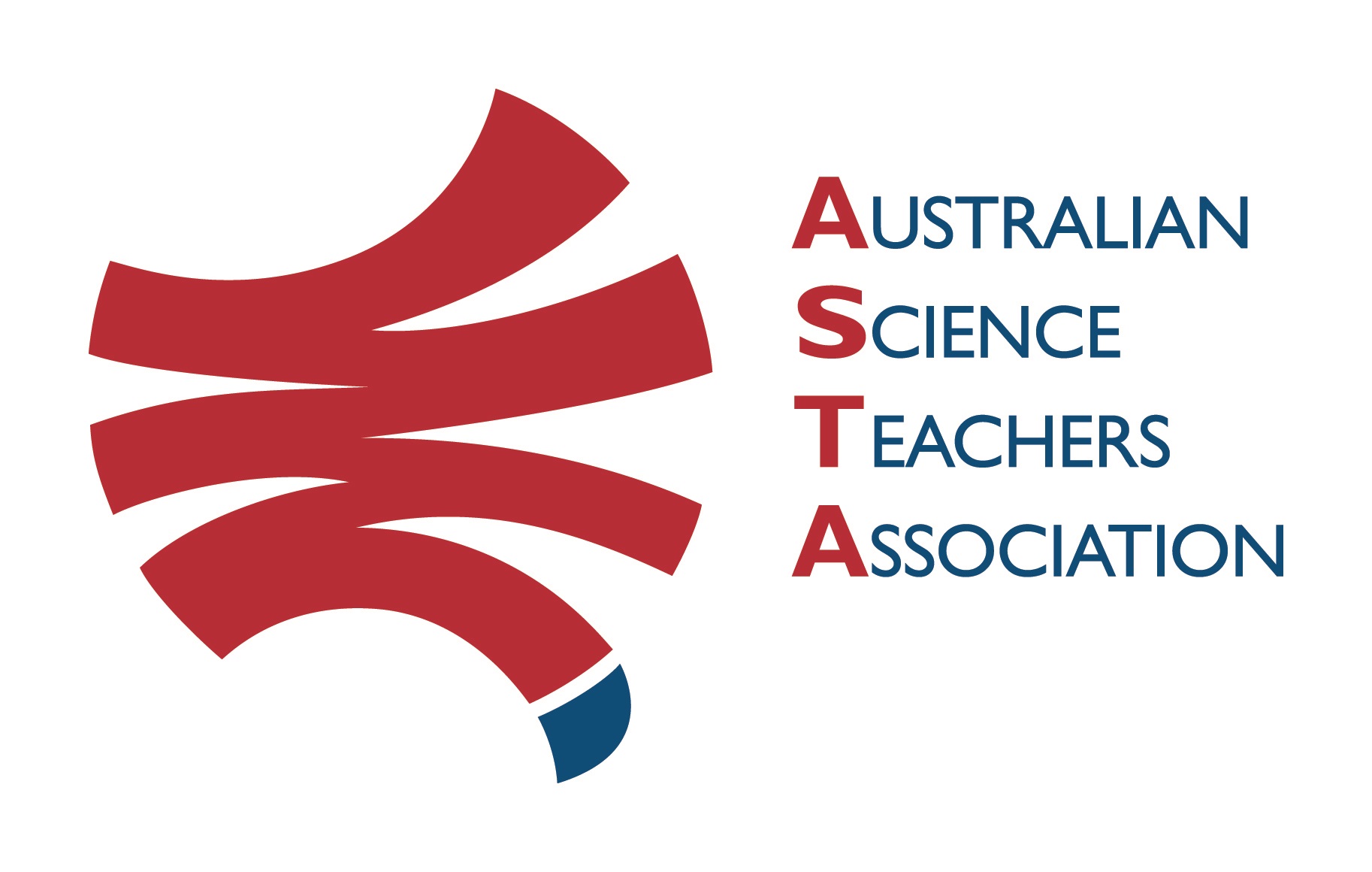 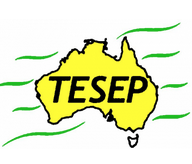 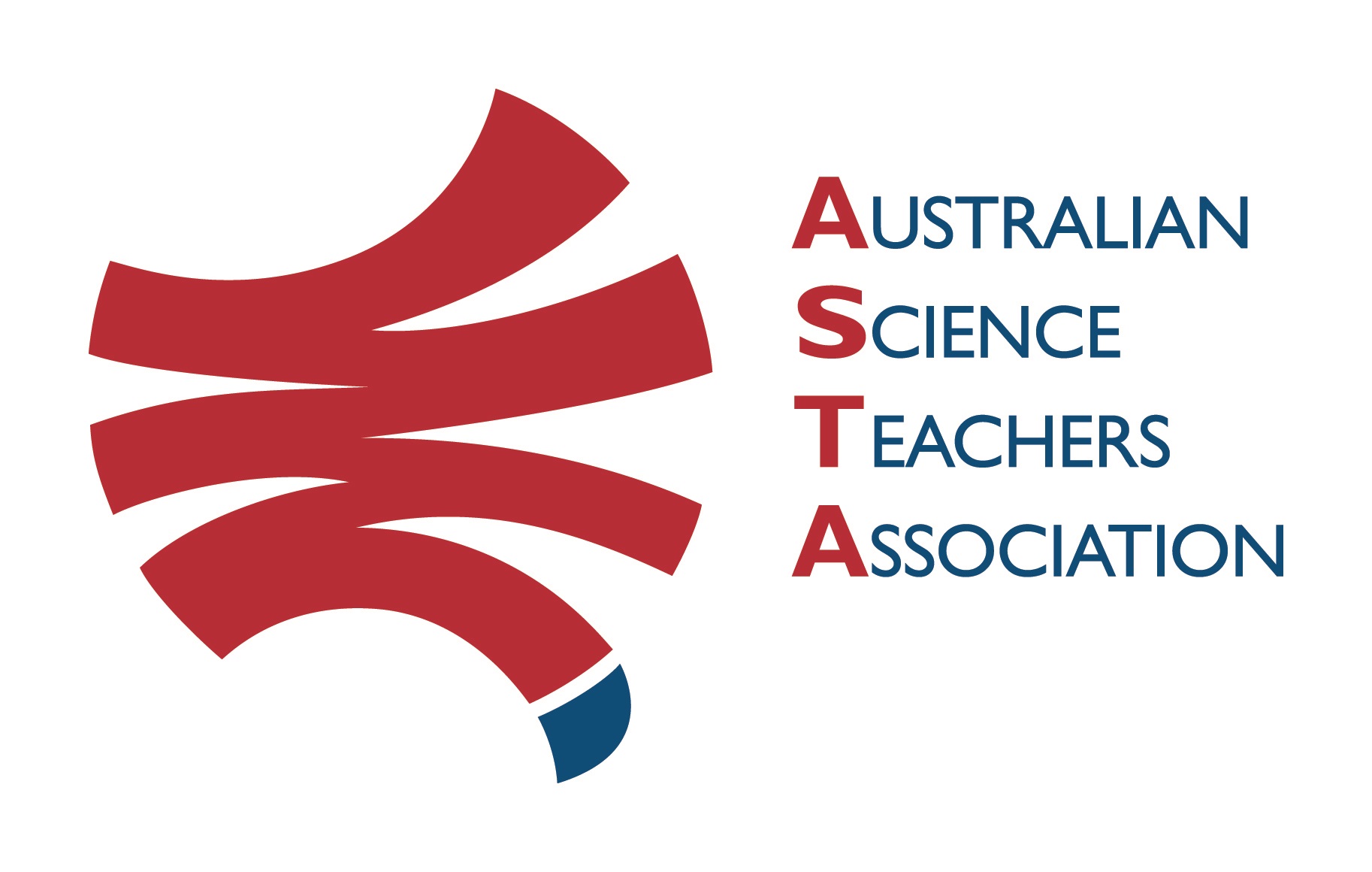 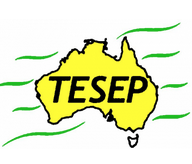 TESEP PRESENTS: AFTER SCHOOL PROFESSIONAL DEVELOPMENT (PD)Tue 16 May 2032 - for Science teachers/labtechs 3:20-4:30pm PD workshopRocks - How to use the Rock Kit teaching resources School: Boddington District High School, 25 Pollard St, Boddington, WA   Meeting Room: meeting room (tbc)Date: Tuesday 16 May 2023, PD workshop Facilitator: Danielle RoacheThe RocksExpo experience includes– 1. Incursions – classroom lessons with students and teachers.
2. PD workshops – After-school professional development workshops for teachers (1- to 2-PD sessions @ $25 per attendee for visiting teachers, FREE to host-school teachers).3. ASTA Certificate of attendance – A certificate of hours and workshop outcomes will be issued.4. FREE rock kit – Host to receive a FREE rock kit and Plate Tectonics poster.5. Introductory RocksExpo feature How to Use the Rock Kit and Teaching Pack (e.g. how to relate rock kit rocks to rock stories, 3D rendered samples, virtual thin sections and virtual outcrops). 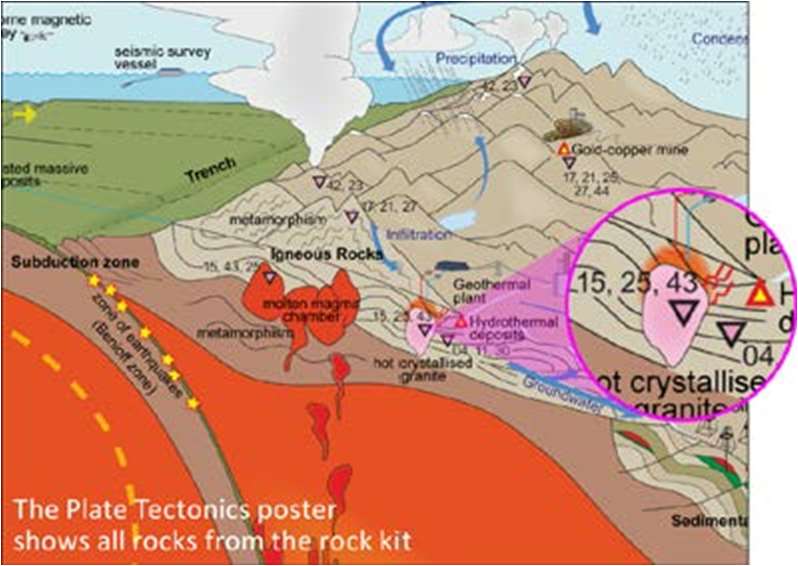 6. Subsequent RocksExpo topics can be chosen from TESEP’s “The Challenging Earth” seriesPresenter: Philip Sansom is an experienced secondary Science teacher/geologist, who has worked in industry. His work in several states gives him many rock stories and samples to share.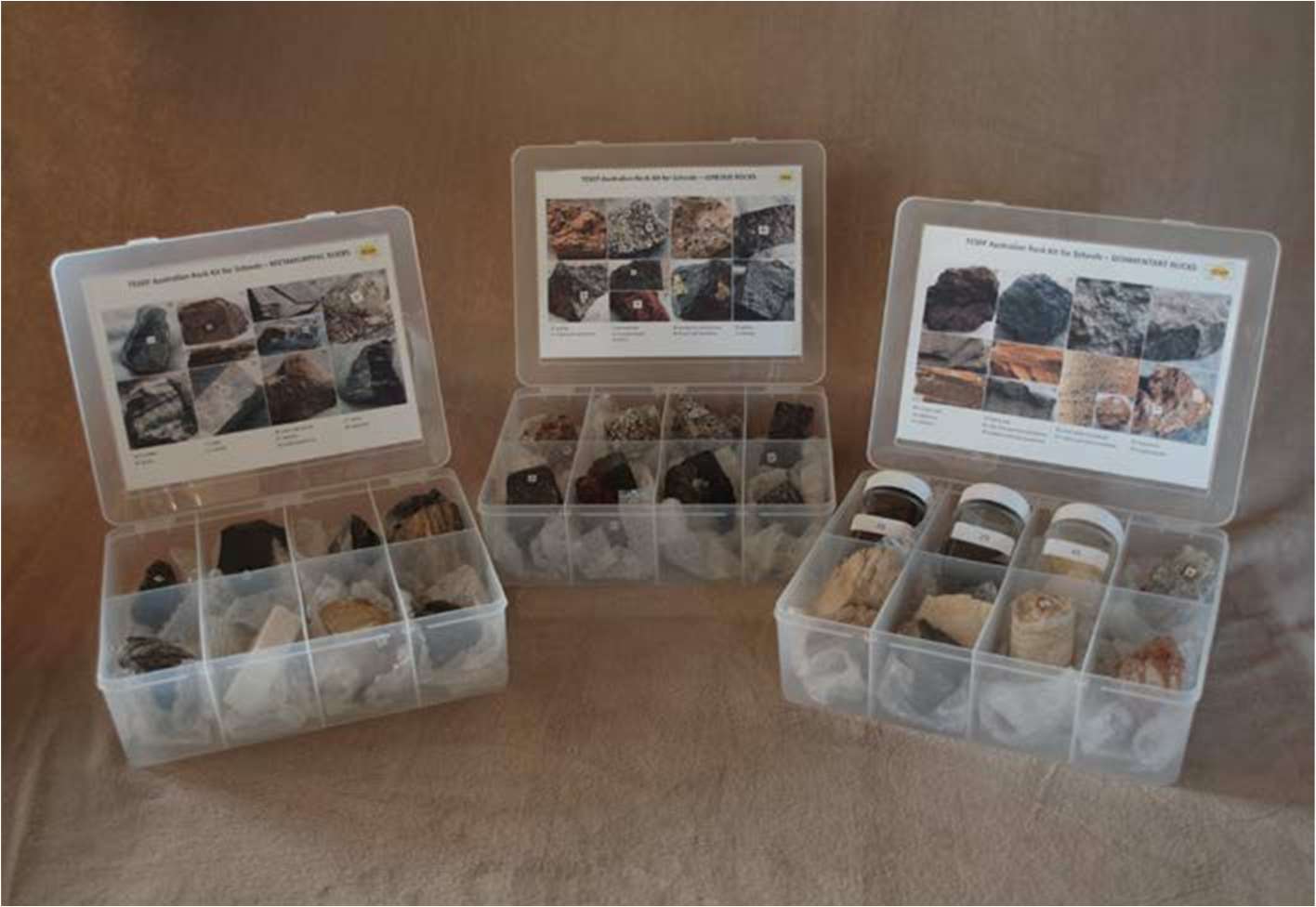 29 Palm-sized rocks in the TESEP Australian Rock Kit for Schools & close-up of TESEP Plate Tectonics posterBooking form